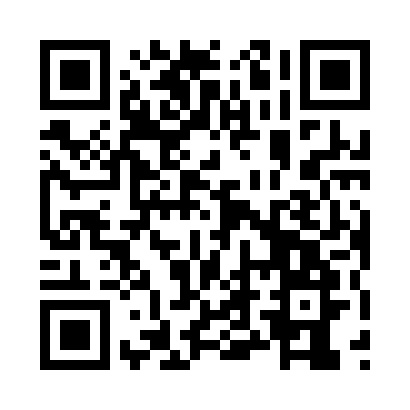 Prayer times for La Union, ChileWed 1 May 2024 - Fri 31 May 2024High Latitude Method: NonePrayer Calculation Method: Muslim World LeagueAsar Calculation Method: ShafiPrayer times provided by https://www.salahtimes.comDateDayFajrSunriseDhuhrAsrMaghribIsha1Wed6:067:3812:493:376:007:272Thu6:077:3912:493:365:597:263Fri6:087:4012:493:355:577:254Sat6:087:4112:493:345:567:245Sun6:097:4212:493:335:557:236Mon6:107:4312:493:325:547:227Tue6:117:4412:493:315:537:218Wed6:127:4512:493:305:527:209Thu6:137:4612:493:295:517:1910Fri6:137:4712:493:295:507:1811Sat6:147:4812:493:285:497:1712Sun6:157:4912:493:275:487:1713Mon6:167:5012:493:265:477:1614Tue6:177:5112:493:255:467:1515Wed6:177:5212:493:255:457:1416Thu6:187:5312:493:245:447:1417Fri6:197:5412:493:235:437:1318Sat6:207:5512:493:235:427:1219Sun6:207:5512:493:225:427:1220Mon6:217:5612:493:215:417:1121Tue6:227:5712:493:215:407:1022Wed6:227:5812:493:205:407:1023Thu6:237:5912:493:205:397:0924Fri6:248:0012:493:195:387:0925Sat6:258:0112:493:195:387:0826Sun6:258:0112:493:185:377:0827Mon6:268:0212:503:185:377:0728Tue6:278:0312:503:175:367:0729Wed6:278:0412:503:175:367:0730Thu6:288:0412:503:175:357:0631Fri6:288:0512:503:165:357:06